HOJA DE INSCRIPCIÓNTalleres OPCIÓN 1Marcar por orden de preferencia (1 para la primera preferencia y 3 para la última)Precio: 40€ persona Los asistentes participaran de dos talleres de 1’5 horas.Horario: 10:30h a 14:00 h  Para las personas que se inscriban en dichos talleres, el precio de las jornadas les  incluye la asistencia a los talleres, ponencias, “espacios vivos” y una entrada para la Gala del sábado.OPCIÓN 2 Precio: 10 € por familia. Los asistentes participaran de un taller de 1’5 horas. Horario: 12:30h a 14:00hFORMA DE PAGOEl pago debe de realizarse por transferencia bancaria antes del 20 de Octubre. Indicando como concepto:  “Nombre y Apellidos, Jornadas”Una vez cumplimentada la hoja de matrícula devolver por correo electrónico a: superartgranada@gmail.com Para efectuar el ingreso esperad confirmación de la inscripción.En caso de cancelación, hasta 5 días antes del inicio de las jornadas, se devolverá el importe ingresado. .No habrá devolución si la cancelación se produce con posterioridad.www.superar-t.comII Jornadas de danza-teatro inclusivas SUPERARTGranada, 25,26 y 27 de OctubreFundación Caja-Granada (Avenida de las Ciencias nº 2) 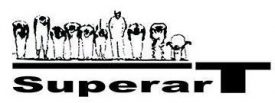 Nombre y apellidosDirección postalTeléfonoD.N.I/N.I.Fe-mailFormaciónProfesión Necesidades de apoyoTaller teatro Brut “Diversidad y escena: un binomio perfecto para la creación”Docente: Nati Villar (Jaén)Taller ”Sentir el apoyo”. Danza inclusivaDocente: Laila White (Argelia)Taller “LA danza como expresión y comunicaciónDocente: Cristina Arauzo (Madrid) Asociación Dan ZassTaller Familiar de Flamenco Inclusivo (Familias y amigos con niños y niñas a partir de 6 años)Docente: José Galán .      Colabora: Lola López (Sevilla)Número de cuenta: ES59 2038 9808 9560 0043 7651